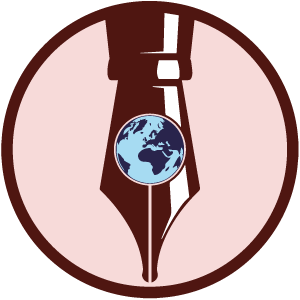 #PATTOCONLATERRAIo sottoscritto  Giuseppe SapioDopo aver valutato il valore e la necessità per il futuro del pianeta Terra e dell’Umanità di assumere comportamenti responsabili, ho deciso con la seguente modalità e tempistica quanto di seguito indicato:Per Amore già metto in atto comportamenti ecologici e rispettosi verso l’ambiente anche se tutto si può migliorare e io ci proverò. Ma c’è un ambito nel quale voglio potenziare la mia azione e cioè,  sensibilizzare gli altri sull’argomento e osservarne i comportamenti laddove posso io stesso apprendere  qualcosa  (non si finisce mai di imparare ). In Breve devo migliorare la mia e l’altrui comunicazione a riguardo.Il presente Patto avrà una durata di 12 mesi, rinnovabile. Al termine del periodo indicato, il sottoscritto verificherà la congruenza del Patto e stabilirà eventuali modifiche e la nuova tempistica. 									In fede                                                                                                             Giuseppe Sapio  (da spedire a : pattoconlaterra@gmail.com)